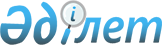 О внесении изменений и дополнения в постановление Правительства Республики Казахстан от 13 июня 2014 года № 651 "Об утверждении перечня месторождений (группы месторождений, части месторождения) твердых видов полезных ископаемых, за исключением общераспространенных, отнесенных к категории низкорентабельных"
					
			Утративший силу
			
			
		
					Постановление Правительства Республики Казахстан от 30 мая 2017 года № 309. Утратило силу постановлением Правительства Республики Казахстан от 17 сентября 2018 года № 569 (вводится в действие со дня его первого официального опубликования)
      Сноска. Утратило силу постановлением Правительства РК от 17.09.2018 № 569 (вводится в действие со дня его первого официального опубликования).
      Правительство Республики Казахстан ПОСТАНОВЛЯЕТ:
      1. Внести в постановление Правительства Республики Казахстан от 13 июня 2014 года № 651 "Об утверждении перечня месторождений (группы месторождений, части месторождения) твердых видов полезных ископаемых, за исключением общераспространенных, отнесенных к категории низкорентабельных" (САПП Республики Казахстан, 2014 г., № 40-41, ст. 392) следующие изменения и дополнение:
      в перечне месторождений (группы месторождений, части месторождения) твердых видов полезных ископаемых, за исключением общераспространенных, отнесенных к категории низкорентабельных, утвержденном указанным постановлением:
      строку, порядковый номер 1, изложить в следующей редакции:
      "
      ";
      строки, порядковые номера 6, 7, 8, 9, 10 и 11, изложить в следующей редакции:
      "
      ";
      дополнить строкой, порядковый номер 16, следующего содержания:
      "
      ".
      2. Настоящее постановление вводится в действие со дня его первого официального опубликования.
					© 2012. РГП на ПХВ «Институт законодательства и правовой информации Республики Казахстан» Министерства юстиции Республики Казахстан
				
1.
Жезказганско-Жиландинское
№ 114 от 21 мая 1997 года
медь
1,3 %
ТОО "Корпорация Казахмыс"
с 1 января 2017 года до 1 января 2018 года
1.
Жезказганско-Жиландинское
№ 114 от 21 мая 1997 года
серебро
1,6 %
ТОО "Корпорация Казахмыс"
с 1 января 2017 года до 1 января 2018 года
1.
Жезказганско-Жиландинское
№ 114 от 21 мая 1997 года
свинец
4,0 %
ТОО "Корпорация Казахмыс"
с 1 января 2017 года до 1 января 2018 года
6.
Жаман-Айбат
№ 663 от 25 апреля 2001 года
медь
1,0 %
ТОО "Корпорация Казахмыс"
с 1 января 2017 года до 1 января 2018 года
6.
Жаман-Айбат
№ 663 от 25 апреля 2001 года
серебро
1,0 %
ТОО "Корпорация Казахмыс"
с 1 января 2017 года до 1 января 2018 года
7.
Саяк-1
№ 243 от 18 сентября 1998 года
медь
1,5%
ТОО "Корпорация Казахмыс"
с 1 января 2017 года до 1 января 2018 года
7.
Саяк-1
№ 243 от 18 сентября 1998 года
серебро
1,6%
ТОО "Корпорация Казахмыс"
с 1 января 2017 года до 1 января 2018 года
7.
Саяк-1
№ 243 от 18 сентября 1998 года
золото
2,0%
ТОО "Корпорация Казахмыс"
с 1 января 2017 года до 1 января 2018 года
8.
Нурказган
№ 109 от 3 марта 1997 года
медь
2,5%
ТОО "Корпорация Казахмыс"
с 1 января 2017 года до 1 января 2018 года
8.
Нурказган
№ 109 от 3 марта 1997 года
золото
1,2%
ТОО "Корпорация Казахмыс"
с 1 января 2017 года до 1 января 2018 года
8.
Нурказган
№ 109 от 3 марта 1997 года
серебро
5,0%
ТОО "Корпорация Казахмыс"
с 1 января 2017 года до 1 января 2018 года
9.
Абыз
№ 1681 от 3 марта 2005 года
медь
1,7%
ТОО "Корпорация Казахмыс"
с 1 января 2017 года до 1 января 2018 года
9.
Абыз
№ 1681 от 3 марта 2005 года
серебро
2,0%
ТОО "Корпорация Казахмыс"
с 1 января 2017 года до 1 января 2018 года
9.
Абыз
№ 1681 от 3 марта 2005 года
золото
5,0%
ТОО "Корпорация Казахмыс"
с 1 января 2017 года до 1 января 2018 года
9.
Абыз
№ 1681 от 3 марта 2005 года
цинк
5,0%
ТОО "Корпорация Казахмыс"
с 1 января 2017 года до 1 января 2018 года
10.
Акбастау
№ 2321 от 11 марта 2007 года
медь
3,5%
ТОО "Корпорация Казахмыс"
с 1 января 2017 года до 1 января 2018 года
10.
Акбастау
№ 2321 от 11 марта 2007 года
серебро
4,0%
ТОО "Корпорация Казахмыс"
с 1 января 2017 года до 1 января 2018 года
10.
Акбастау
№ 2321 от 11 марта 2007 года
золото
4,0%
ТОО "Корпорация Казахмыс"
с 1 января 2017 года до 1 января 2018 года
10.
Акбастау
№ 2321 от 11 марта 2007 года
цинк
3,5%
ТОО "Корпорация Казахмыс"
с 1 января 2017 года до 1 января 2018 года
11.
Шатыркуль
№ 583 от 4 декабря 2000 года
медь
1,8%
ТОО "Корпорация Казахмыс"
с 1 января 2017 года до 1 января 2018 года
11.
Шатыркуль
№ 583 от 4 декабря 2000 года
серебро
1,5%
ТОО "Корпорация Казахмыс"
с 1 января 2017 года до 1 января 2018 года
11.
Шатыркуль
№ 583 от 4 декабря 2000 года
золото
1,5%
ТОО "Корпорация Казахмыс"
с 1 января 2017 года до 1 января 2018 года
16.
Родниковое
№ 853 от 28 декабря 2001 года 
свинец
3%
ТОО "Ер Тай"
с 1 января 2017 года до 1 января 2018 года
16.
Родниковое
№ 853 от 28 декабря 2001 года 
серебро
3%
ТОО "Ер Тай"
с 1 января 2017 года до 1 января 2018 года
      Премьер-Министр
Республики Казахстан

 Б. Сагинтаев
